POKLICNA MATURA 2020         Navodila za dijake     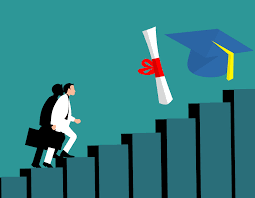 Datumi pisnih izpitov v spomladanskem roku 2020PISNI IZPIT: • Objava poimenskega razporeda na dan pisanja izpita ob 8.00 v avli na oglasni deski v šoli in na vratih razredov • Kandidati vstopate  v šolo posamezno ( vstopate pri glavnem vhodu) - obvezno z masko in vzdrževanjem razdalje (1,5 –2 m) • Ob vstopu v šolo si kandidati razkužite roke• Osebi pri vhodu v šolo oddate izjavo, da v zadnjih 14 dneh niste imeli simptomov, ki kažejo na okužbo Izjavo je  na spletni strani naše šole (in je priloga tega dokumenta). Brez izjave je vstop v šolo onemogočen. V kolikor ste to izjavo predhodno oddali razredniku, izjave ni potrebno oddati ponovno  • Vstop v izpitni prostor ob 8.30 (vstopate posamezno)• Kandidati se posedete po sedežnem redu in na rob mize odložite osebni dokument s fotografijo. Če dijaka ni moč identificirati, se to opravi takoj po izpitu, primer pa se zabeleži v zapisnik.•Uporaba maske – pri vstopu, med deljenjem in pobiranjem gradiva in ob zapuščanju šole • med pisanjem izpita, lahko kandidati masko snamejo• Pričetek pisanja ob 9.00 • Vse predmete, razen dovoljenih pripomočkov kandidati pustite pred izpitnim prostorom (priporočeno je, da se mobilnih telefonov sploh ne prinaša v šolo - že samo prinašanje v izpitni prostor je kršenje izpitnega reda)KANDIDATI  PRINESETE S SEBOJ osebni dokument s sliko, pisalo in rezervno pisalo ter dovoljene pripomočke svoj slovar (angleški ali nemški); masko,  vrečko, v katero boste odložili uporabljeno masko in jo po končanem izpitu odvrgli ali odnesli v pranje domovIZPITNI RED •Šifre: lepimo na izpitne pole (naslovnica) in ocenjevalne obrazce; na konceptni list jih zapišemo • Dovoljeni pripomočki in pisala (lastni, + rezervni, posojanje med kandidati ni dovoljeno) • Prekinitev izpita za obisk toaletnih prostorov • Premor – namenjen le menjavi izpitnih pol • Predčasno zapuščanje izpitnega prostora je možno le zadnjih 15 minut zadnje izpitne pole.• Kandidat sme zamuditi začetek pisnega izpita za največ 30 minut, vendar se čas pisanja ne podaljša • Kandidat upošteva navodila nadzornega učitelja, naloge rešuje samostojno in se ne pogovarja z nikomer • Pri zapuščanju izpitnega prostora oz. šole kandidati upoštevajo navodila nadzornih učiteljev.• odhod iz šole naj poteka postopoma, da se lahko vzdržuje primerna razdalja (pomagajo nadzorni učitelji in drugo  osebje na hodnikih);• zadrževanje v skupinah oz. druženje na zemljišču pred vhodom v šolo ni dovoljeno.USTNI IZPIT: • v času od 15.6-23.6.2020• Razpored ustnih izpitov se najkasneje 3 dni pred začetkom ustnih izpitov pošlje dijakom po e-pošti, in objavi na spletni strani šole• Časovna, poimenska razporeditev kandidatov bo objavljena na oglasni deski šole. •Kandidat pride pred izpitni prostor 10 minut pred svojim terminom; primerno oblečeni (matura je zrelostni izpit). Dijaki upoštevajo varnostno razdaljo• Ustni izpit se opravlja pred šolsko predmetno komisijo, ki jo sestavljata predsednik in izpraševalec (učitelj predmeta).• Kandidat vstopi na poziv.• V izpitni prostor kandidati vstopate z obrazno masko • Upoštevanje medsebojne razdalje za preprečevanje okužbe •Kandidat uporablja lastna pisala za pripravo• Izpitni listič izbere tako, da nanj pokaže, izroči mu ga član izpitne komisije. Potem sede na prostor za pripravo.•Listič lahko enkrat zamenja (ne vpliva na oceno). Uporabljeni izpitni listki se NE vrnejo v komplet izpitnih listkov.• Pravico ima do 15-minutne priprave na ustni izpit. Ko prvi kandidat odgovarja, se drugi pripravlja. Če kandidat pri pripravljanju uporabi konceptne liste, jih mora oddati komisiji, ta pa jih uniči.• Ustni izpit traja do 20 minut.•Točkovna ocena izpita je izpitna tajnost.Priloga 1Izjava polnoletnega dijaka pred vstopom v šolo/pristopom k maturi ob sproščanju ukrepov za zajezitev širjenja COVID-19____________________________________________ (ime in priimek)1. v zadnjih 14 dneh nisem imel kateregakoli od naslednjih simptomov/znakov: povišana telesna      temperatura, kašelj, glavobol, slabo počutje, boleče žrelo, nahod, težko dihanje (občutek     pomanjkanja zraka), driska oz. je bil v tem obdobju zdrav; 2. v zadnjih 14 dneh nisem  bil v stiku z osebo, pri kateri je bila potrjena okužba s SARS-CoV-2. 3. Če se bodo pri meni pojavili zgoraj navedeni znaki/simptomi ali bo potrjena okužba s SARS-CoV-2     pri osebi, ki z menoj biva v istem gospodinjstvu (najpogosteje družinski član), bo otrok/bom ostal     doma.Kraj in datum:____________________________________ Podpis:__________________________________________ Če zbolite z zgoraj navedenimi znaki/simptomi ali bo potrjena okužba s SARS-CoV-2 pri osebi, ki z vami biva v istem gospodinjstvu (najpogosteje družinski član), naj ostane doma in omeji stike z drugimi ljudmi. Če je ste bolan-i, za nadaljnja navodila pokličite otrokovega/svojega  izbranega ali dežurnega zdravnika. V primeru potrjene okužbe v družini ali drugega tesnega stika z okuženo osebo boste nadaljnja navodila prejeli od epidemiološke službe.  Priporočamo vam, da omejite stike s starejšimi (npr. s starimi starši) in osebami s pridruženimi kroničnimi boleznimi ali imunskimi pomanjkljivostmi, saj so le-ti bolj ogroženi za težek potek bolezni. Druženje mladostnikov namreč poveča tveganje za okužbo mladostnikov. Priloga 2Priloga 2DOVOLJENI PRIPOMOČKI pri poklicni maturi (pisni deli)30.5. ANG 1.6. SLO 6.6. MAT 9.6. NEM 11.6. 2. PREDMET-  GOSPODARSTVO, OBLIKOVANJE V ARANŽERSTVU, VZGOJA PREDŠOLSKEGA OTROKAPredmetIP1IP2Slovenščinanalivno pero ali kemični svinčniknalivno pero ali kemični svinčnikAngleščinanalivno pero ali kemični svinčnik in enojezični in dvojezični slovarnalivno pero ali kemični svinčnik in enojezični in dvojezični slovarNemščinanalivno pero ali kemični svinčnik in slovarnalivno pero ali kemični svinčnik in slovarMatematikanalivno pero ali kemični svinčnik, svinčnik, radirko, računalo in geometrijsko orodje/Gospodarstvonalivno pero ali kemični svinčniknalivno pero ali kemični svinčnik in žepni kalkulatorOblikovanje v aranžerstvunalivno pero ali kemični svinčnik, svinčnik, radirka, ravnilo, šestilo, tempera barve, čopič, paleta, posodica za vodonalivno pero ali kemični svinčnik, svinčnik, radirka, ravnilo, šestilo, tempera barve, čopič, paleta, posodica za vodoVzgoja predšolskega otrokanalivno pero ali kemični svinčniknalivno pero ali kemični svinčnik